Registro de apoyo a la escritura de la práctica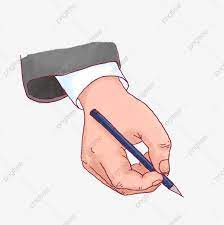 Escribir las preguntas que me hice sobre la planificación de mi clase.Anotar las respuestas que se me ocurren sobre las secciones de la clase que funcionaron bien y por qué.Anotar aquello que tengo claro que no funcionó y por qué.Redactar comentarios sobre la pertinencia o no de los materiales didácticos empleados: objetos, textos, elementos de la naturaleza, mapas, aparatos científicos. Anotar las reacciones de los alumnos frente a los materiales.Analizar la evaluación que realicé y anotar que funcionó y qué no y las razones.